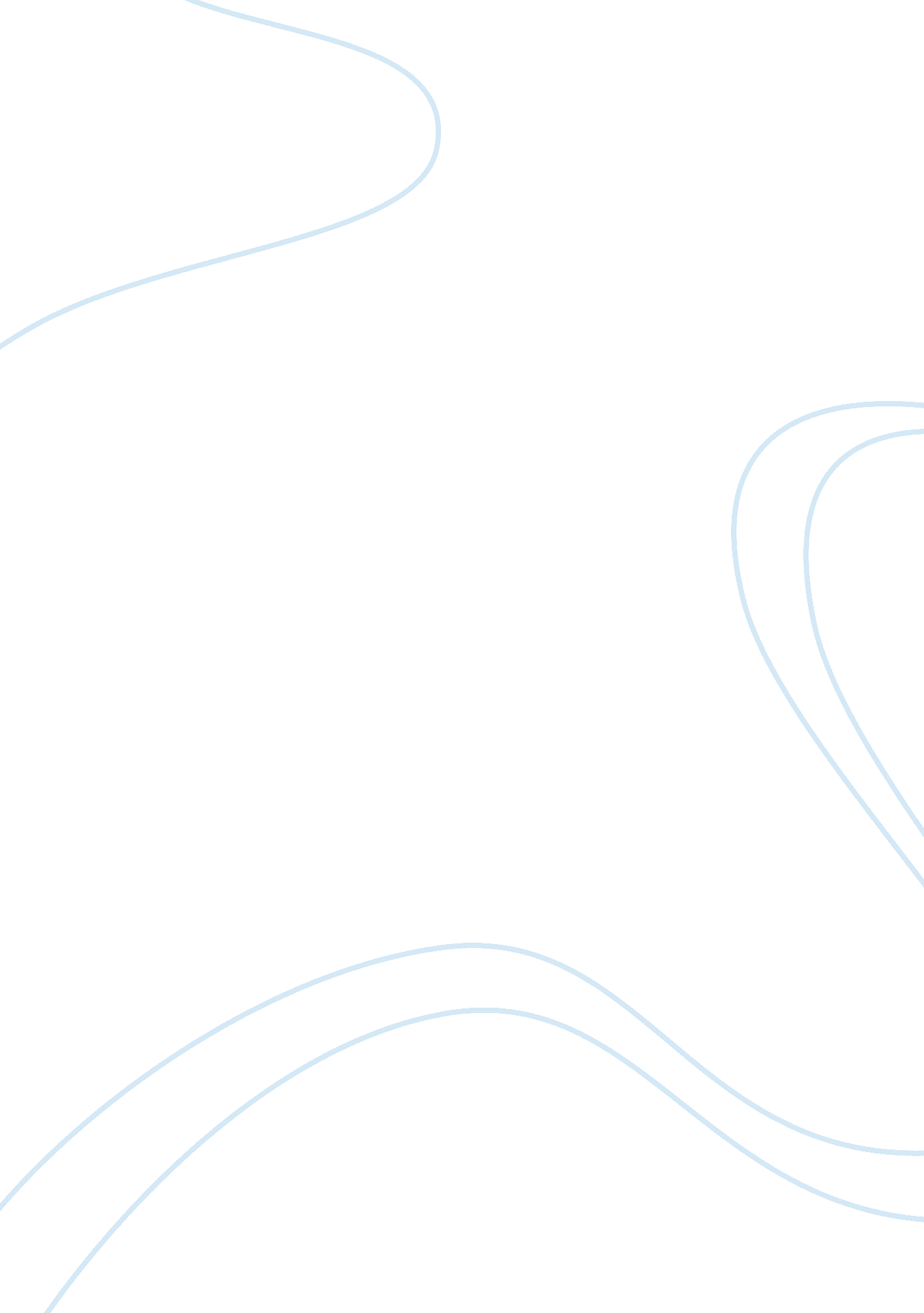 Effects of socialism on health care system thesis proposal sampleHealth & Medicine, Healthcare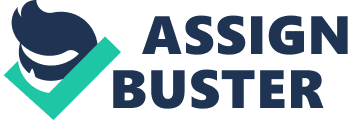 Introduction Socialist healthcare systems promote equal access to healthcare by everybody. Insurance coverage or money no longer dictates the people who gets good healthcare. 
Socialism is often instituted into the healthcare system through the government’s involvement which provides goods and service to this sector. Socialists often stipulate that there no matter the amount any one pays to join the system, no one still deserves more than their colleague or their neighbor 
The main problem that faces this type of healthcare is that it is free. Individuals can take advantage of this kind of system for most none-critical and mundane health issues. Instead of the individuals who can actually good healthcare being provided with it, everybody essentially good healthcare because of the fact the current system has been overexploited precipitously. An description of such a situation is given below. 
Mogilino is a village in Northern Bulgaria that houses an institution for children with mental and physical disabilities. The region became famous after a documentary by the BBC that documented the plight of the abandoned children. The occurrence of such a situation can be seen as one of the failures of sociality influx into medicine. 
Most of the children who reside in this place are abandoned because the social healthcare system m cannot provide them with the essential healthcare that they require. In fact, it was established that Bulgaria has the largest number of institutionalized physically and mentally disabled children in Europe. 
However after the airing of the documentary, the Bulgarian government sprung into action and has from that time initiated and actualized several projects that will ultimately be for the good of everybody. It is hoped that the number of disabled children who are abandoned at Mogilino will be reduced significantly. Works Cited " Bulgaria's Abandoned Children | Watch Free Documentary Online." Top Documentary Films. N. p., n. d. Web. 7 Oct. 2013. 
Wexler, Barbara. The Health Care System. Detroit: Gale Cengage Learning, 2011. Print. 